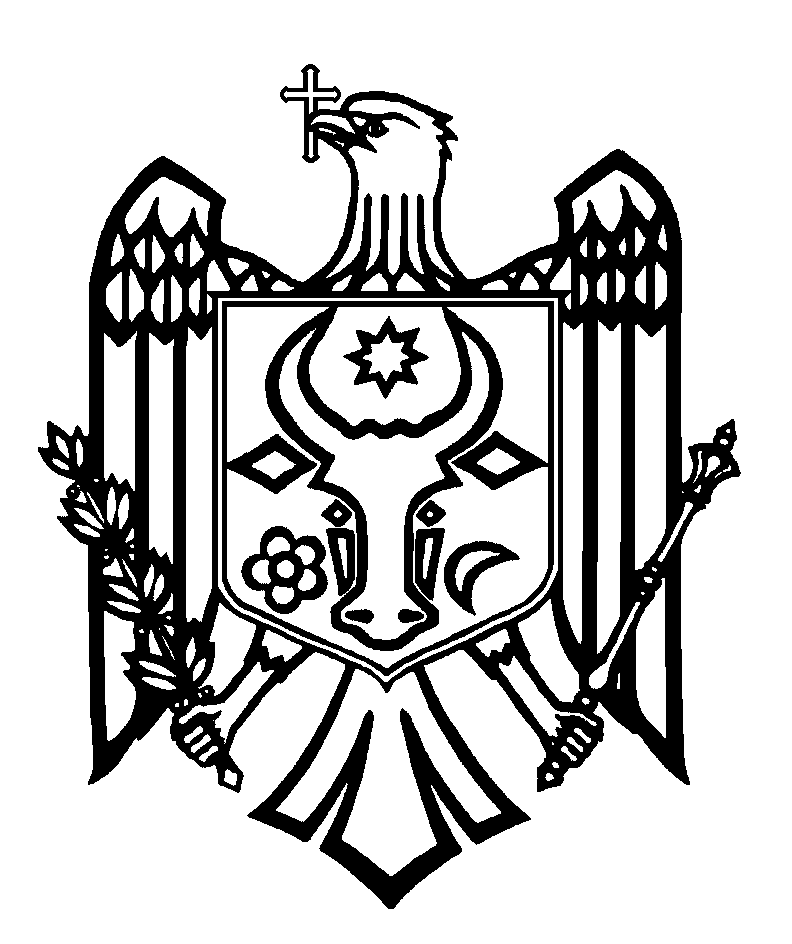 СЧЕТНАЯ ПАЛАТА РЕСПУБЛИКИ МОЛДОВАПЕРЕВОДП О С Т А Н О В Л Е Н И Е № 31от 17 июля 2020 годапо Отчету аудита соответствия выдачи разрешительных документов в строительстве Счетная палата, в присутствии г-жи Лилии Палий, генерального секретаря Министерства экономики, инфраструктуры, г-на Константина Кожокару, Примара муниципия Единец; г-на Василе Раду, генерального директора Агентства по техническому надзору; г-на Игоря Цуркан, заместителя генерального директора Государственной налоговой службы; г-на Виктора Киронда, вице-примара муниципия Кишинэу; г-на Николая Григоришина, заместителя примара муниципия Бэлць, г-на Михаила Лупашку, заместителя начальника Управления градостроительства, строительства и жилья Министерства экономики и инфраструктуры; г-на Ион Курмей, начальника Управления оценки рисков и планирования контроля Агентства по техническому надзору; г-жи Светланы Доготару, начальника Главного управления архитектуры, градостроительства и земельных отношений Примэрии муниципия Кишинэу; г-на Ион Маковски, начальника Управления архитектуры и строительства Примэрии муниципия Бэлць; г-жи Риммы Ткач, начальника Управления сбора местных налогов и сборов Примэрии муниципия Бэлць, в рамках видео-заседания, организованного в связи с установлением чрезвычайного положения в области общественного здоровья на всей территории Республики Молдова, рассмотрела Отчет аудита соответствия выдачи разрешительных документов в строительстве.Миссия внешнего публичного аудита была проведена в соответствии с Программами аудиторской деятельности Счетной палаты на 2019 и 2020 годы и Международными стандартами Высших органов аудита, с целью предоставления разумной уверенности в соответствии выдачи разрешительных документов в строительстве органами местного публичного управления муниципиев Кишинэу, Бэлць и Единец, а также другим участниками данного процесса. Рассмотрев Отчет аудита, Счетная палатаУСТАНОВИЛА:Несоблюдение аудируемыми субъектами законодательных положений при выдаче разрешительных документов в строительстве является результатом ненадлежащего управления на всех этапах разработки и выдачи разрешительных документов, неэффективного мониторинга исполнения их положений центральными отраслевыми органами, отсутствия или несоответствия градостроительной документации новым экономическим, социальным и техническим требованиям, а также несогласованности нормативной базы в данной области, что отрицательно влияет на интересы местного публичного управления, совладельцев зданий/земельных участков, а также граждан-бенефициаров построенных объектов.  Аудиторская миссия выявила многочисленные несоответствия в процессе разработки и выдачи разрешительных документов в строительстве, а именно: Населенные пункты, не обладающие документацией по градостроительству и обустройству территории, в настоящее время находятся в ситуации, когда не могут выдавать разрешительные документы в строительстве, а процесс их выдачи ОМПУ II уровня был прекращен.Разрешительные документы в строительстве, выдаваемые ОМПУ муниципиев Кишинэу, Бэлць и Единец, не согласовываются с планами по градостроительству и обустройству территории, поскольку они устарели и должны быть пересмотрены и скорректированы с учетом законодательных положений, чтобы привести их в соответствие новым экономическим, социальным и техническим условиям.Процесс разработки и выдачи разрешительных документов в строительстве в период 2018-2019 годов осуществлялся Примэрией муниципия Кишинэу, Примэрией муниципия Бэлць и Примэрией муниципия Единец с отклонениями от действующих нормативных актов, что в некоторых случаях существенно отразилось на публичном имуществе ОМПУ, а также на правах граждан-бенефициаров построенных объектов. Так, согласно результатам проверок, были составлены и выданы с отклонениями от законодательных положений 83% разрешительных документов в строительстве в Примэрии муниципия Кишинэу (100 из 120), 66,7% - в Примэрии муниципия Бэлць (120 из 180), 83,6% - в Примэрии муниципия Единец (194 из 232). Деятельность Агентства по техническому надзору за 2018-2019 годы по мониторингу соответствия выдачи ОМПУ разрешительных документов в строительстве, а также их исполнения экономическими агентами была недостаточной, в результате чего по этому разделу были допущены многочисленные отклонения от нормативных положений.В период 2018-2019 годов мониторинг и контроль над незавершенными объектами строительства, в том числе над теми, степень завершенности которых по прошествии 3 лет с начала работ составляет более 50%, не проводились Примэрией муниципия Кишинэу и Примэрией муниципия Единец. Отсутствие системного подхода со стороны Государственной налоговой службы к достоверному и исчерпывающему установлению налогооблагаемой базы недвижимого имущества, в том числе налогообложению незавершенного строительства собственности физических и юридических лиц, со степенью завершенности более 50%, оставшегося незавершенными в течение 3 лет после начала работ, приводит к тому, что в местный бюджет не поступают доходы от уплаты налога на недвижимое имущество. Исходя из вышеизложенного, на основании ст.14 (2), ст.15 d) и ст. 37 (2) Закона №260 от 07.12.2017, Счетная палата ПОСТАНОВЛЯЕТ:1. Утвердить Отчет аудита соответствия выдачи разрешительных документов в строительстве, приложенный к настоящему Постановлению.2. Настоящее Постановление и Отчет аудита направить:2.1. Муниципальныому совету Кишинэу, Генеральному примару муниципия Кишинэу, Муниципальному совету, Примару муниципия Бэлць, Муниципальному совету Единец, Генеральному примару муниципия Единец для информирования и рассмотрения результатов аудита на заседаниях муниципальных советов, с заслушиванием руководителей подразделений, отмеченных в Отчете аудита, по описанным в нем фактам, устранения выявленных недостатков и выполнения представленных аудиторских рекомендаций;2.2. Агентству по техническому надзору для информирования и внедрения рекомендаций из Отчета аудита; 2.3. Министерству экономики и инфраструктуры для информирования и внедрения рекомендаций из Отчета аудита, а также повторно изложенной рекомендации №2.3. из Постановления Счетной палаты №78 от 23.11.2018 по Отчету аудита финансовой отчетности с. Будешть по состоянию на 31.12.2017 о разработке и утверждении, совместно с Государственной налоговой службой, метода определения сотрудниками местных публичных органов и Государственной налоговой службы степени завершения строительства для налогообложения, а также оценки в налоговых целях этих объектов недвижимости;2.4. Государственной налоговой службе для информирования и внедрения рекомендаций из Отчета аудита;2.5. Правительству Республики Молдова для информирования и принятия соответствующих мер по мониторингу обеспечения внедрения аудиторских рекомендаций;2.6. Президенту Республики Молдова для информирования;2.7. Парламенту Республики Молдова для информирования и рассмотрения, в случае необходимости, на заседании парламентской Комиссии по контролю за публичными финансами.3. Настоящее Постановление вступает в силу со дня опубликования в Официальном мониторе Республики Молдова и может быть обжаловано путем предварительного уведомления в адрес его эмитента в течение 30 дней со дня опубликования. В административном порядке Постановление может быть обжаловано в Суде Кишинэу, офис Рышкань (MD-2068, Мун. Кишинэу, ул. Киев, 3), в 30-дневный срок со дня сообщения ответа на предварительное уведомление или с даты истечения срока, предусмотренного для его разрешения. 4. О принятых мерах по выполнению подпунктов 2.1. - 2.4. настоящего Постановления, проинформировать ежеквартально Счетную палату в течение 6 месяцев со дня вступления в силу Постановления. 5. Постановление и Отчет аудита соответствия выдачи разрешительных документов в строительстве опубликовать на официальном сайте Счетной палаты (http://www.ccrm.md/hotariri-si-rapoarte-1-95).Мариан ЛУПУ,Председатель